October 2022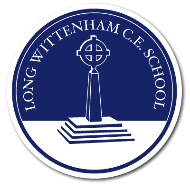 Long Wittenham CE Primary School Class TeacherJob DescriptionMain purposeThe teacher will:Fulfil the professional responsibilities of a teacher, as set out in the School Teachers’ Pay and Conditions DocumentMeet the expectations set out in the Teachers’ StandardsSafeguard and promote the welfare of children, and follow school policies and the staff code of conduct.Duties and responsibilitiesTeachingPlan and teach well-structured lessons that motivate and engage all learners while taking into account their individual starting pointsSet high expectations which inspire, motivate and challenge pupilsAssess, monitor, record and report on the learning needs, progress and achievements of assigned pupils, making accurate and productive use of assessmentAdapt teaching to respond to the strengths and needs of pupils, particularly those with SENDDemonstrate good subject and curriculum knowledgeDeploy teaching assistants effectivelyWork closely with all team members to ensure consistency of approachDemonstrate a commitment to improving their own classroom practice Promote of the vision and values of the school and the personal, social and emotional well-being of pupils within itWhole-school organisation, strategy and developmentMake a positive contribution to the wider life and ethos of the schoolOpportunities for subject leadershipHealth, safety and disciplinePromote the safety and wellbeing of pupilsUse the school’s Behaviour Policy to manage behaviour effectively to provide a safe learning environment for all pupilsProfessional developmentTake part in the school’s appraisal proceduresTake part in further training and development in order to improve classroom practiceCommunicationCommunicate effectively with staff, pupils, parents and carers, and governors and demonstrate a commitment to the vision and values of the schoolWorking with colleagues and other relevant professionalsCollaborate and cooperate with colleagues and other relevant professionals within and beyond the schoolPersonal and professional conductUphold public trust in the profession and maintain high standards of ethics and behaviour, within and outside schoolHave proper and professional regard for the ethos, policies and practices of the school, and maintain high standards of attendance and punctualityUnderstand and act within the statutory frameworks of professional duties and responsibilities